СУМСЬКА МІСЬКА РАДА____ СКЛИКАННЯ _____ СЕСІЯРІШЕННЯ 	З метою сприяння військовим формуванням, розташованим на території міста Суми,  у проведенні заходів з оборони, керуючись статтею 25, пунктом        22 частини першої статті 26 Закону України «Про місцеве  самоврядування  в  Україні», Сумська міська радаВИРІШИЛА:		1. Внести зміни до рішення Сумської міської ради від 28 листопада            2018 року № 4151-МР «Про міську цільову Програму з військово-патріотичного виховання молоді, сприяння організації призову громадян на строкову військову службу до Збройних Сил України та військовим формуванням, розташованим на території міста Суми, у проведенні заходів з оборони та мобілізації на 2019 рік», а саме:		1.1. Викласти пункти 9 «Загальний обсяг фінансових ресурсів, необхідних для реалізації програми, усього, у тому числі:» та 9.1 «Коштів міського бюджету» підрозділу 1.1 «Паспорт Програми» та підпункт 1.2 «Ресурсне забезпечення Програми» розділу 1 «Загальна характеристика» Програми додатку 1 до рішення  викласти в новій редакції:«    »			 1.2. Викласти  підрозділ 1.2. «Ресурсне забезпечення Програми» розділу 1 «Загальна характеристика» Програми додатку 1 до рішення в новій редакції:   «                                                                                                                (грн.)                                                                                                                                »		1.3. Завдання 3 додатків № 2-4 до Програми «Про міську цільову Програму з військово-патріотичного виховання молоді, сприяння організації призову громадян на строкову військову службу до Збройних Сил України та військовим формуванням, розташованим на території міста Суми, у проведенні заходів з оборони та мобілізації на 2019 рік»  викласти в новій редакції згідно з додатками № 1-3 до даного рішення.		2. Організацію виконання даного рішення покласти на заступника міського голови з питань діяльності виконавчих органів ради Галицького М.О.Сумський міський голова                                                              О.М. ЛисенкоВиконавець: Кононенко С.В.Ініціатор розгляду питання – Сумський міський головаПроект рішення підготовлений відділом з питань взаємодії з правоохоронними органами та оборонної роботи Сумської міської радиДоповідач: Кононенко С.В.                                                                                                                                                                                                   Додаток 1до рішення  Сумської міської  ради «Про внесення змін   до      рішення  Сумської  міської ради  від         28 листопада  2018 року № 4151-МР «Про міську цільову Програму з військово-патріотичного виховання молоді, сприяння організації призову громадян на строкову військову службу до Збройних Сил України та військовим формуванням, розташованим на території міста Суми, у проведенні заходів з оборони та мобілізації на 2019 рік»                                                                                                                                                           від                                         №                   Напрями  діяльності (завдання) та заходи міської цільової Програми  з військово-патріотичного виховання молоді, сприяння організації призову громадян на строкову військову службу до Збройних Сил України та військовим формуванням, розташованим на території міста Суми, у проведенні заходів з оборони та мобілізації   на 2019 рікСумський міський голова                                                                                                                                          О.М. ЛисенкоВиконавець: Кононенко С.В.      Додаток  2до рішення  Сумської міської  ради «Про внесення змін до рішення  Сумської  міської ради від 28 листопада 2018 року № 4151-МР «Про міську цільову Програму з військово-патріотичного виховання молоді, сприяння організації призову громадян на строкову військову службу до Збройних Сил України та військовим формуванням, розташованим на території міста Суми, у проведенні заходів з оборони та мобілізації на 2019 рік»                                                                                                                                                                        від                                                   №                                Перелік завдань міської цільової Програми з військово-патріотичного виховання молоді, сприяння організації призову громадян на строкову військову службу до Збройних Сил України та військовим формуванням, розташованим на території міста Суми, у проведенні заходів з оборони та мобілізації на 2019 рік                                                                                                                                                                                         (грн.)Сумський міський голова                                                                                                                                         О.М. ЛисенкоВиконавець: Кононенко С.В.                                                                                                                                                                                                Додаток  3до рішення  Сумської міської  ради «Про внесення змін до рішення  Сумської  міської ради від 28 листопада 2018 року № 4151-МР «Про міську цільову Програму з військово-патріотичного виховання молоді, сприяння організації призову громадян на строкову військову службу до Збройних Сил України та військовим формуванням, розташованим на території міста Суми, у проведенні заходів з оборони та мобілізації на 2019 рік»                                                                                                                                                                        від                                                   №                                Результативні показники виконання завдань міської цільової Програми з військово-патріотичного виховання молоді, сприяння організації призову громадян  на строкову військову службу до Збройних Сил України та  військовим формуванням, розташованим на території міста Суми, у проведенні заходів з оборони та мобілізації на 2019 рікСумський міський голова                                                                                                                                           О.М. Лисенко                                                                                                                     Виконавець: Кононенко С.В.ЛИСТ УЗГОДЖЕННЯдо проекту рішення Сумської міської ради«Про внесення змін до рішення Сумської міської ради від 28 листопада 2018 року№ 4151-МР «Про міську цільову Програму з військово-патріотичного виховання молоді, сприяння організації призову на строкову військову службу до Збройних Сил України та військовим формуванням, розташованим на території міста Суми, у проведенні заходів з оборони та мобілізації на 2019 рік» Начальник відділуз питань взаємодії з правоохороннимиорганами та оборонної роботи                                                             С.В. КононенкоЗаступник міського голови зпитань діяльності виконавчихорганів ради                                                                                            В.В. Мотречко                                 Начальник відділу бухгалтерськогообліку та звітності, головний бухгалтер                                              О.А. КостенкоДиректор департаменту фінансів,економіки та інвестицій			                                            С.А. ЛиповаНачальник правового управління                                                         О.В. ЧайченкоСекретар міської ради                                                                            А. В. БарановПроект рішення підготовлено з урахуванням вимог вимогам статей 6 – 9 Закону України «Про доступ до публічної інформації» та Закону України «Про захист персональних даних».                                                 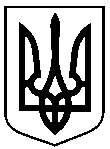                              Проект                        Оприлюднено                       «_»             2019 р. від                          №                                     м. СумиПро внесення змін до рішення Сумської міської ради від 28 листопада 2018 року     № 4151-МР «Про міську цільову Програму   з військово-патріотичного виховання молоді, сприяння організації призову громадян на строкову військову службу до Збройних Сил України                  та військовим формуванням, розташованим на території міста Суми, у проведенні заходів з оборони та мобілізації на     2019 рік»9.Загальний обсяг фінансових ресурсів, необхідних для реалізації програми, усього,у тому числі:       Усього на 2019 рік –   1210884 грн.9.1.Коштів міського бюджету2019 рік – 1210884 грн.Обсяг коштів, які пропонується залучити на виконання Програми                    2019 рік         Усього витрат на виконання Програми Міський бюджет, в тому числі:за рахунок передачі субвенції з місцевого бюджету до державного бюджету1210884121088412108841210884№з/п Пріоритетні завданняЗаходиСтроки виконання заходуВиконавціДжерела фінансу-ванняОрієнтовні обсяги фінансування (вартість),  грн. у тому числі:Очікуваний результат123456783.Сприяння військовим формуванням, розташован-ним  на території м. Суми, у проведенні заходів з оборони та мобілізації3.1. Сприяння Сумському міському військовому комісаріату у проведенні заходів з оборони та мобілізації:- на придбання  паливно-мастильних матеріалів для доставки військово-зобов’язаних до пунктів призначення під час виконання  мобілізаційних завдань (шляхом передачі субвенції до державного бюджету);- на придбання  паливно-мастильних матеріалів для забезпечення виконання завдань територіальної оборони,           з введенням воєнного стану (шляхом передачі субвенції до державного бюджету).3.2. Сприяння військовій частині  А 1476 (місце дислокації –                м. Суми) у проведенні заходів з оборони:- на проведення поточного ремонту будівлі № 6/28 (вартове приміщення) (шляхом передачі субвенції до державного бюджету (військовій частині А 1476)Протягом 2018 рокуВідділ з питань взаємодії з правоохоронними органами та оборонної роботи, відділ бухгалтерського обліку               та звітності Сумської міської ради спільно з Сумським ОВК, Сумським МВКВідділ з питань взаємодії з правоохоронними органа-ми та оборонної роботи, відділ бухгалтерського обліку та звітності Сумської міської ради спільно з військовою частиною А 1476Міський бюджетМіський бюджет496584352450271850Зміцнення обороноздат-ності державиЗміцненняобороноздат-ності державиЗавдання, КПКВКДжерела фінансування Джерела фінансування 2019 рік (план)2019 рік (план)2019 рік (план)2019 рік (план)2019 рік (план)2019 рік (план)Відповідальні виконавціВідповідальні виконавціЗавдання, КПКВКДжерела фінансування Джерела фінансування Обсяг витратОбсяг витратУ тому числі кошти міського бюджетуУ тому числі кошти міського бюджетуУ тому числі кошти міського бюджетуУ тому числі кошти міського бюджетуВідповідальні виконавціВідповідальні виконавціЗавдання, КПКВКДжерела фінансування Джерела фінансування Обсяг витратОбсяг витратЗагальний фондЗагальний фондЗагальний фондСпеціальний фондВідповідальні виконавціВідповідальні виконавці12233444566Всього на виконання Програми, грн.Міський бюджетМіський бюджет12108841210884121088412108841210884-Мета: формування у молоді патріотичної свідомості щодо виконання конституційного обов’язку – захисту Вітчизни, незалежності та територіальної цілісності України, сприяння організації   призову громадян України на строкову військову службу до Збройних Сил України та  військовим формуванням, розташованим на території міста Суми, у проведенні заходів з оборони та мобілізаційної підготовки на              2019 рік Мета: формування у молоді патріотичної свідомості щодо виконання конституційного обов’язку – захисту Вітчизни, незалежності та територіальної цілісності України, сприяння організації   призову громадян України на строкову військову службу до Збройних Сил України та  військовим формуванням, розташованим на території міста Суми, у проведенні заходів з оборони та мобілізаційної підготовки на              2019 рік Мета: формування у молоді патріотичної свідомості щодо виконання конституційного обов’язку – захисту Вітчизни, незалежності та територіальної цілісності України, сприяння організації   призову громадян України на строкову військову службу до Збройних Сил України та  військовим формуванням, розташованим на території міста Суми, у проведенні заходів з оборони та мобілізаційної підготовки на              2019 рік Мета: формування у молоді патріотичної свідомості щодо виконання конституційного обов’язку – захисту Вітчизни, незалежності та територіальної цілісності України, сприяння організації   призову громадян України на строкову військову службу до Збройних Сил України та  військовим формуванням, розташованим на території міста Суми, у проведенні заходів з оборони та мобілізаційної підготовки на              2019 рік Мета: формування у молоді патріотичної свідомості щодо виконання конституційного обов’язку – захисту Вітчизни, незалежності та територіальної цілісності України, сприяння організації   призову громадян України на строкову військову службу до Збройних Сил України та  військовим формуванням, розташованим на території міста Суми, у проведенні заходів з оборони та мобілізаційної підготовки на              2019 рік Мета: формування у молоді патріотичної свідомості щодо виконання конституційного обов’язку – захисту Вітчизни, незалежності та територіальної цілісності України, сприяння організації   призову громадян України на строкову військову службу до Збройних Сил України та  військовим формуванням, розташованим на території міста Суми, у проведенні заходів з оборони та мобілізаційної підготовки на              2019 рік Мета: формування у молоді патріотичної свідомості щодо виконання конституційного обов’язку – захисту Вітчизни, незалежності та територіальної цілісності України, сприяння організації   призову громадян України на строкову військову службу до Збройних Сил України та  військовим формуванням, розташованим на території міста Суми, у проведенні заходів з оборони та мобілізаційної підготовки на              2019 рік Мета: формування у молоді патріотичної свідомості щодо виконання конституційного обов’язку – захисту Вітчизни, незалежності та територіальної цілісності України, сприяння організації   призову громадян України на строкову військову службу до Збройних Сил України та  військовим формуванням, розташованим на території міста Суми, у проведенні заходів з оборони та мобілізаційної підготовки на              2019 рік Мета: формування у молоді патріотичної свідомості щодо виконання конституційного обов’язку – захисту Вітчизни, незалежності та територіальної цілісності України, сприяння організації   призову громадян України на строкову військову службу до Збройних Сил України та  військовим формуванням, розташованим на території міста Суми, у проведенні заходів з оборони та мобілізаційної підготовки на              2019 рік Мета: формування у молоді патріотичної свідомості щодо виконання конституційного обов’язку – захисту Вітчизни, незалежності та територіальної цілісності України, сприяння організації   призову громадян України на строкову військову службу до Збройних Сил України та  військовим формуванням, розташованим на території міста Суми, у проведенні заходів з оборони та мобілізаційної підготовки на              2019 рік Мета: формування у молоді патріотичної свідомості щодо виконання конституційного обов’язку – захисту Вітчизни, незалежності та територіальної цілісності України, сприяння організації   призову громадян України на строкову військову службу до Збройних Сил України та  військовим формуванням, розташованим на території міста Суми, у проведенні заходів з оборони та мобілізаційної підготовки на              2019 рік 11223345556Завдання 3. Сприяння військовим формуванням, розташованим  на території м. Суми, у проведенні заходів з оборони та мобілізації, (КПКВК 0219800)Завдання 3. Сприяння військовим формуванням, розташованим  на території м. Суми, у проведенні заходів з оборони та мобілізації, (КПКВК 0219800)Міський бюджетМіський бюджет112088411208841120884---Виконавчий комітет Сумської міської ради (відділ з питань взаємодії з правоохоронними органами та оборонної роботи, відділ бухгалтерського обліку та звітності Сумської міської ради)Відповідальні виконавці, КПКВК, завдання програми, результативні показники   2019 рік  (план)2019 рік  (план)2019 рік  (план)Відповідальні виконавці, КПКВК, завдання програми, результативні показники   Разомв тому числі:в тому числі:Відповідальні виконавці, КПКВК, завдання програми, результативні показники   РазомЗагальний фондСпеціальний фондВсього на виконання Програми, грн.12108841210884-Мета: формування у молоді патріотичної свідомості щодо виконання конституційного обов’язку – захисту Вітчизни, незалежності та територіальної цілісності України, сприяння організації   призову громадян України на строкову військову службу до Збройних Сил України та  військовим формуванням, розташованим на території міста Суми, у проведенні заходів з оборони та мобілізаційної підготовки на 2019 рікМета: формування у молоді патріотичної свідомості щодо виконання конституційного обов’язку – захисту Вітчизни, незалежності та територіальної цілісності України, сприяння організації   призову громадян України на строкову військову службу до Збройних Сил України та  військовим формуванням, розташованим на території міста Суми, у проведенні заходів з оборони та мобілізаційної підготовки на 2019 рікМета: формування у молоді патріотичної свідомості щодо виконання конституційного обов’язку – захисту Вітчизни, незалежності та територіальної цілісності України, сприяння організації   призову громадян України на строкову військову службу до Збройних Сил України та  військовим формуванням, розташованим на території міста Суми, у проведенні заходів з оборони та мобілізаційної підготовки на 2019 рікМета: формування у молоді патріотичної свідомості щодо виконання конституційного обов’язку – захисту Вітчизни, незалежності та територіальної цілісності України, сприяння організації   призову громадян України на строкову військову службу до Збройних Сил України та  військовим формуванням, розташованим на території міста Суми, у проведенні заходів з оборони та мобілізаційної підготовки на 2019 рікВідповідальний виконавець: Виконавчий комітет Сумської міської ради (відділ з питань взаємодії з правоохоронними органами та оборонної роботи, відділ бухгалтерського  обліку та звітності Сумської міської ради)                                                                                                                                    Завдання 3.  Сприяння військовим формуванням, розташованим  на території м. Суми, у проведенні заходів з оборони та мобілізації 11208841120884-КПКВК 0219800 «Субвенція з місцевого бюджету державномубюджету»Показники виконання:Показник витрат:Обсяг видатків на сприяння Сумському міському військовому комісаріату у проведенні заходів з оборони та мобілізації: всього, грн., у тому числі:на придбання  паливно-мастильних матеріалів для доставки військовозобов’язаних до пунктів призначення під час виконання  мобілізаційних завдань496584496584-на придбання паливно-мастильних матеріалів для забезпечення   виконання завдань територіальної оборони, з введенням воєнного стану352450352450-Обсяг видатків на сприяння військовій частині А 1476 (місце дислокації – м. Суми) у проведенні заходів з оборони : всього, грн., у тому числі:на проведення поточного ремонту будівлі № 6/28 (вартове приміщення).271850271850-Показник продукту:кількість рейсів на виконання мобілізаційних заходів190190-кількість ПММ на  (1 рейс), л 79, 2079, 20-кількість паливно-мастильних матеріалів, л1007010070-площа вартового приміщення, яку планується відремонтувати, кв.м200200-Показник продуктивності (ефективності):середня вартість 1л ПММ (ДП), грн.3333-середня вартість  ПММ (А 92), грн.  3535-середня вартість поточного ремонту 1 кв. м вартовогоприміщення, грн.13591359-